                           GAPP 2019 Student/Parent 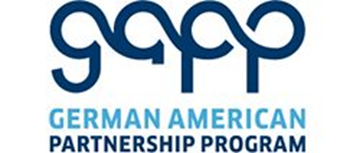 HOSTING Meeting AgendaTuesday, March 18th, 6:00 pm Welcome:Have you (both student & parent) signed the attendance sheet? These meetings are mandatory!  Contact: Join the “GAPP Hosting Group” on Remind:Text @gapphos to the number 81010Send texts to Frau and get reminders!Enumclaw Map/Phone Tree with Partner List/Phone NumbersPlease familiarize yourself with who is in your neighborhood – perhaps you can carpool or drop your German at their house when you’re busy… Airport Pick-Up and Drop-Off: AIRPORT PICK-UP … Saturday, March 30th at 4:30 pm at Baggage Claim #13You are responsible for picking up AND dropping off your partner at the airport!Our German partners arrive on Saturday, March 30th  at 4:45 pm. Please park at the airport and come into the arrivals area – we will all be waiting for the Germans with welcome signs at the baggage claim area (I will bring to the airport).Our exchange partners will be departing on Friday, April 19th. They need to be at the airport by 2:30 pm for their flight.  Feel free to use the map and carpool! NEW Updated Calendars: GAPP 2019 Hosting Calendar (green in your packet)… Please note the mandatory events for EHS Students: Welcome partyFarewell partyTacoma Field TripGerman ClubWelcome & Farewell Parties:The welcome party will be held on Monday, April 1 at 6:30 pm at the home of: 	Rose & Dennis Smith (Gracie)I will email out directions and a reminder closer to the date. Please bring your family, along with a hearty potluck item of your choice to share. Please sign-up tonight to bring a dish to the party.  Drinks (non-alcoholic) will be provided. The farewell party is just for students & exchange partners:  will be on Wednesday, April 17th at 6:30 pm at the home of: Renee & Alan Hall (Augy)Please send the kids with $10 (per family) to order pizza and drinks. German Club: Mandatory for EHS kids and partners. Kahoot, Oreo tasting contect, etc. 2:30 – 3:30  --- Culture Credit available! Tacoma Field Trip: Thursday, April 4th. Meet at 8:30 in front of the school. Field trip to Point Defiance – Fort Nisqually Escape Rooms/Fort Tour. Lunch is on your own at Point Ruston! Bring a packed lunch, or money for fish & chips, pizza, coffee, etc. We should be back to school around 3:00 pm. Activities Calendar:You have a blank (blue) GAPP calendar in your packet– this is for you and your EHS student to record the various activities you do with your exchange student. This is insurance! It comes to Germany with us to insure your student has a good experience with their host family. GAPP Handbook:Read over to prepare to host your GAPP student! GAPP Class:These classes are mandatory – attandance and assignments are for a grade on your EHS transcript. Please make sure to communicate when you *must absolutely* miss a class. Missing a class is discouraged!Upcoming assingments: Welcome Sign (due at next meeting)T-Shirt DesignPassport Photos & Color Passport CopiesHosting BlogHosting Blog: Each student will be responsible for writing an entry for our hosting blog: https://enumclawhighschoolgapp2019.weebly.com/ Students will get detailed assignment at the next student meeting (3/28). Passports: Please make sure that the student’s name in their passport matches their name on the Explorica website EXACTLY! Or we might have to reissue the ticket ($$$). Each student MUST turn in a colored passport copy and one colored passport photo by Thursday, May 30th.  Please let Frau know if you don’t yet have a passport. Fragen? Questions?Please make sure you got/signed the following important documents: Sign-In SheetEnumclaw Area / Phone TreePot-Luck Sign-Up Upcoming Important Dates – Please mark your calendars. Saturday, March 30th – 4:30 pm German exchange students arrive at Sea-Tac Airport (Baggage Claim #13)Monday, April 1st  – 6:30 pm  Welcome Party @ the Smith’s!  Wednesday, April 3rd  – Mandatory German Club (After school)Thursday, April 4th  – student & exchange partner field trip to Bainbridge Island (see Frau next week for a permission slip)Wednesday, April 17th – 6:30 pm Student-ONLY Farewell party @ the Hall’s!Friday, April 19th  –  2:30 pm  Drop off exchange students at Sea-Tac for departure back to GermanyNEXT MANDATORY PARENT MEETING: Tuesday, June 4th at 6:00 pm in Frau’s room.